02/05 RM 04092Conhecendo o ComputadorAtividade – Página: 9MONITOR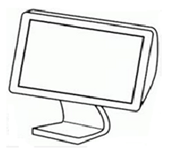 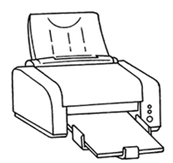 IMPRESSORAComplete com as vogais que faltam nos nomes dos periféricos abaixo. Utilize a fonte Tahoma com tamanho 20 e altere a cor da vogal para azul e deixe sublinhado.GADINETET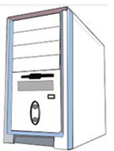 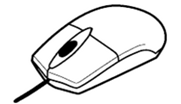 